Центральный Дом Российской Армии имени М.В.Фрунзе________________________________________________________________Методический отдел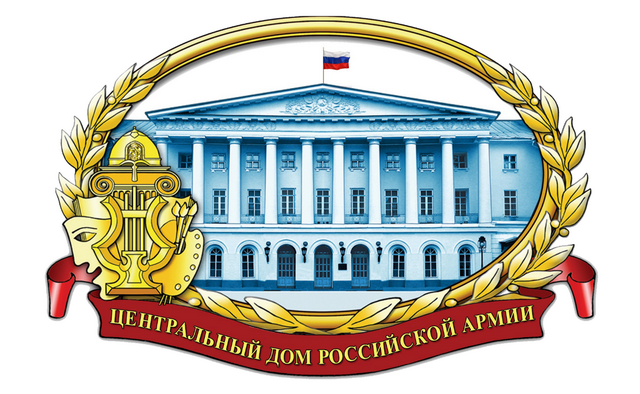 Культура как фактор формирования личностиМетодическое пособиеМосква2019 г.Ответственный за выпускначальник методического отделазаслуженный работник культуры РФХробостов Д.В.Составители сборника:заместитель начальника методического отделаГурьянова Е.К.,начальник группы взаимодействия с военными учреждениями культуры Рынзина Л.С., методист группы взаимодействия с военными учреждениями культуры Новожилова Ю.А.Компьютерная обработка материала:Новожилова Ю.А.Отзывы и предложения просим направлять по адресу:129110, Москва, Суворовская пл., дом 2Центральный Дом Российской Армииимени М.В.ФрунзеМетодический отделКонтактные телефоны: 8 (495) 681-56-17, 8 (495) 688-63-08СодержаниеВведение.…………………………………………………………………………..5Сущность культуры…………………………………………………………….....6Законодательство о культуре в Российской Федерации……………………….7Культурно-досуговая работа в Вооружённых Силах Российской Федерации………………………………………………………………………………………...9Сценарий литературно-музыкальной композиции «Земля, овеянная славой», посвящённой Дню воинской славы России – Дню разгрома советскими войсками немецко-фашистских войск в Курской битве                                                           23 августа 1943 года…………………………………………………………….14Сценарий литературно-музыкальной композиции «Я сердцем никогда                    не лгу…», посвящённой 120-летию со дня рождения русского поэта                                 С.А.Есенина (1895-1925 гг.)……………………………………………..……...23Данное методическое пособие предназначено для оказания методической помощи руководителям и специалистам военных учреждений культуры, организаторам культурно-досуговой работы для подготовки и проведения культурно-массовых мероприятий с военнослужащими, гражданским персоналом и членами их семей.В данном методическом пособии мы предлагаем ознакомиться               с сценариями, присланными на Всероссийский конкурс на лучшие результаты культурно-досуговой работы «Золотой Сокол-2018».В публикуемых сценариях заложены основные принципы                                   и подходы по формированию личности средствами культурно-досуговой работы.ВведениеФормирование личности человека с помощью культуры – это процесс приобретения человеком личностных и социальных качеств в ходе различных видов деятельности. Формирование и развитие личности происходит постоянно, в течение всей жизни. В одних и тех же условиях все люди развиваются по-разному, так как на процесс формирования личности оказывают влияние многие факторы: воспитание, социум, культурная среда. Среди всех этих факторов особое место занимает культурная среда.                       Она имеет в первую очередь этические нормы и ценности, которые прививаются от рождения и формируют человека как личность. Культурная среда – это явление общественное, для ее формирования требуется социальная ситуация, которая образуется только в результате контактов между людьми. Также культурная среда рассматривается                                                 в её пространственном воплощении – это комплекс предпочтений населения, сосредоточенных в границах определенного пространства. Культурная среда состоит из четырех составляющих:Символическая деятельность, которая выполняет функции обучения людей нормам поведения, принятого в обществе. Нормативно-социальное поведение как форма взаимодействия. Язык, с помощью которого осуществляется социальное взаимодействие. Нравы, с помощью которых осуществляется регулирование социальных взаимодействий. Сущность культурыИсторически культура развивалась как специфическая человеческая деятельность. Культура, формируя человека, выделяла его из окружающего мира. На сегодняшний день существует огромное многообразие философских и научных определений понятий «культура». Так, например, в странах Европы понятие «культура» является почти полным синонимом слова «искусство». Другая точка зрения предполагает взгляд на культуру                       как на занятие человека в часы досуга, то есть                                                                 как на образ жизни. Именно разница культур, своеобразный уклад жизни будут отличать, в частности, немецкий город от французского.                      Согласно этой концепции, искусство лишь одно из проявлений уникальной культурной атмосферы данного места и данного народа.Культура воздействует на качество жизни людей и сообществ, является залогом их стабильного развития и потенциально приводит к увеличению экономических и социальных благ. Оживленная культурная жизнь, хорошо организованная среда обитания, публичный доступ в музеи и библиотеки, наличие у людей времени на отдых и занятия спортом стали считаться факторами повышения национального уровня жизни, особенно в больших               и малых городах. В таком широком истолковании культура означает                  «всю жизнь человеческую». Анализ показывает, что любая культурная деятельность и соответственно любые инвестиции в культуру имеют
положительный социально-экономический эффект и идут на благо общества          в целом.Таким образом, понятие «культура» представлено широко:
 как исторически определенный уровень развития общества
и человека, выраженный в типах и формах организации жизни                                            и деятельности людей, а также в создаваемых ими материальных                                   и духовных ценностях;  результат культурной деятельности человека по  созданию,
сохранению, распространению и освоению культурных ценностей;
 способ  человеческой жизнедеятельности по преобразованию
природы, общества и самого человека, выраженный в продуктах материального и духовного творчества;
 совокупность материальных и духовных ценностей, созданных                                       и создаваемых человечеством и составляющих его духовно-общественное бытие;
 состояние  общества,  основанного  на  праве,  порядке;
 воспитание, образование, развитие морали, этики, нравственности;
 развитие  духовной  сферы жизни,  искусство,  творчество;
  позитивный   опыт   и   знания   человека   или   группы  людей, ассимилированный в одной из сфер жизни (духовной, социальной, экономической,  политической).Главными элементами культуры являются:Жизненные ценности (обозначают самые важные в жизни
понятия и являются основой культуры);Нормы поведения (отражаются в понятиях «мораль»,                                                          «нравственность», «духовность»).Законодательство о культуре в Российской ФедерацииВ новейшей истории России в октябре 1992 года был принят Федеральный закон о культуре № 3612-1 «Основы законодательства Российской Федерации о культуре». В настоящее время руководители                     и специалисты в сфере культуры руководствуются этим законом в связи                 с последними изменениями и дополнениями в редакции от 05.12.2017             (также разработан, но не утвержден проект закона в редакции от 18.07.2019).Главной целью закона является сохранение культуры Российской Федерации. Основными задачами установлено: Определить основные принципы законодательства о культуре.Установить правовые, организационные, экономические                                    и социальные основы деятельности в данной сфере.Урегулировать отношения в сфере сохранения и развития культуры        в Российской Федерации.Обеспечить и защитить конституционное право граждан Российской Федерации на культурную деятельность.Создать правовые гарантии для свободной культурной деятельности объединений граждан, народов и иных этнических общностей Российской Федерации.Определить принципы государственной культурной политики, правовых норм государственной поддержки культуры и гарантий невмешательства государства в творческие процессы.В 2014 году 24 декабря Президент Российской Федерации издал указ             № 808 об утверждении Основ государственной культурной политики, идеи, принципы и задачи которого стали базой последующих законодательных положений. В настоящих основах акцентируется особое внимание на том, что Россия – страна великой культуры, огромного культурного наследия, многовековых культурных традиций и неиссякаемого творческого потенциала. Основные цели государственной культурной политики – формирование гармонично развитой личности и укрепление единства российского общества посредством приоритетного культурного                                        и гуманитарного развития. 29 февраля 2016 года Правительство Российской Федерации утвердило Стратегию государственной культурной политики на период до 2030 года. Эта стратегия рассматривает культуру как инструмент на службе                                у государства, как стратегический ресурс. Согласно этой стратегии, культура должна укреплять гражданскую идентичность, создавать условия воспитания граждан, сохранять историческое и культурное наследие и его использовать для воспитания и образования; передавать от поколения к поколению традиционные для российской цивилизации ценности и нормы, традиции, обычаи и образцы поведения; создавать условия для реализации каждым человеком его творческого потенциала.1 марта 2018 года Президент Российской Федерации В.В.Путин                 особо отметил, что конечной целью всех сторон деятельности государства является человек: «Роль, позиции государства в современном мире определяют не только и не столько природные ресурсы, производственные мощности, а прежде всего люди, условия для развития, самореализации, творчества каждого человека». Именно на таком понимании современных задач государственной власти в России построены утвержденные главой государства в 2014 году «Основы государственной культурной политики». Этот документ сфокусировал внимание на том, что культурное развитие страны, общества является необходимым условием формирования и реализации творческих способностей российских граждан, их интеллектуального развития                               и нравственного совершенствования.Культурно-досуговая работа в Вооружённых Силах                           Российской ФедерацииАрмия как часть общества не может жить без культуры.                                Она пользуется достижениями науки и техники. Армию невозможно
представить без музыки, художественной литературы, театра,
кино, живописи и других видов искусства.
Но и культура не существует без армии. Защита Отечества –
это защита и его культуры, всего того, что создано народом,                                   его веры, традиций, обычаев. Не менее важно и то, что наша армия
всегда являлась носительницей и важнейшим источником культуры. Российские военные, и прежде всего, офицеры, внесли неоценимый вклад                    в развитие отечественной культуры. Традицией Российской армии всегда было воспитание людей, не только беспредельно преданных Родине                              и воинскому долгу, но и высокообразованных, думающих, творческих личностей. Их деятельность проявилась во всех областях российской культуры.Культурно-досуговая работа в Вооруженных Силах Российской Федерации имеет большую историческую традицию. Использование                  этого исторического опыта является важным условием
повышения ее эффективности. Культурно-досуговая работа является одним из основных направлений (мероприятий) военно-политической работы Вооруженных Сил Российской Федерации. Военно-политические органы осуществляют следующие функции в части организации культурно-досуговой работы:организуют работу учреждений культуры в войсках (силах);организуют культурно-художественное обслуживание личного состава Вооруженных Сил;проводят мероприятия по организации отдыха и досуга, а также самодеятельного художественного творчества военнослужащих, членов                 их семей и лиц гражданского персонала Вооруженных Сил;организуют кино- и видеообслуживание личного состава;руководят военно-музейной и библиотечной работой в Вооруженных Силах, деятельностью войсковых музеев и библиотек в интересах патриотического и воинского воспитания, культурного просвещения личного состава.В современных условиях культурно-досуговая работа организуется                в целях обеспечения средствами культуры и искусства высокого уровня морально-политического и психологического состояния личного состава,            его патриотического, эстетического и нравственного воспитания, а также организации отдыха и досуга военнослужащих, гражданского персонала                 и членов их семей.В воинских частях для военнослужащих, проходящих военную службу по призыву, в предвыходные и выходные, предпраздничные и праздничные дни организуется просмотр не менее 2 художественных кино- или видеофильмов, формирующих у военнослужащих постоянную готовность     к выполнению своего воинского долга по защите Отечества, содействующих их патриотическому и воинскому воспитанию.В учреждениях культуры, клубах воинских частей, а также в ротах              (и им равных) создаются и постоянно пополняются видеотеки художественных и документальных фильмов патриотической тематики.В выходные и праздничные дни для личного состава организуются: посещение театров, музеев, концертных залов, других культурно-зрелищных учреждений и спортивных объектов; фотообслуживание; проведение спортивных, досуговых игр и других культурно-массовых и спортивно-оздоровительных мероприятий, способствующих отдыху и восстановлению физического и психологического состояния.Командиры (начальники) обеспечивают активное участие военнослужащих и членов их семей, лиц гражданского персонала Вооруженных Сил в различных формах самодеятельного художественного творчества, поддержку и развитие профессиональных творческих коллективов Вооруженных Сил, развивают культурно- шефскую работу.В клубах и библиотеках воинских частей регулярно организуются выступления военных профессиональных и самодеятельных творческих коллективов, деятелей культуры, культурно-художественных бригад; проводятся литературные вечера, встречи с писателями, конференции читателей, книжные и иные выставки, готовятся библиографические обзоры.Для личного состава, несущего боевое дежурство (службу), караульную службу, а также выполняющего задачи в отрыве от воинских частей, создаются передвижные библиотеки.Командиры (начальники) принимают меры для постоянного развития  и обновления экспозиций военных музеев, образований музейного типа, комнат боевой славы (истории) воинской части. Для их эффективной работы решением соответствующих командиров (начальников) определяются советы военных музеев, образований музейного типа, комнат боевой славы (истории) воинской части в количестве 3-7 человек. В указанные советы включаются представители ветеранских организаций Вооруженных Сил.В наглядно-художественном оформлении гарнизонов, военных городков, полевых учебных центров, служебных и казарменных помещений используются государственные символы Российской Федерации, символы Вооруженных Сил, видов и родов войск Вооруженных Сил, отражаются боевые традиции, события отечественной военной истории.Организация культурно-досуговой работы военнослужащих осуществляется по ряду направлений. Большое значение в этой связи имеет культурно-художественная работа и развитие творческих способностей воинов. В организации содержательного досуга военнослужащих важное место принадлежит культурному обслуживанию личного состава                                     с использованием различных видов искусства, кино, радио, телевидения. Цель этой работы состоит в духовном развитии воинов, приобщении                      их к участию в художественном творчестве. Формы культурного обслуживания исключительно многообразны: концерты, спектакли, балы, карнавалы, вечера отдыха, танцев, «Голубые огоньки», солдатский клуб веселых и находчивых (СКВН), конкурсы, викторины, игры, конкурсно-развлекательные и конкурсно-игровые программы, театрализованные представления, вечера, концерты, уроки мужества, устные журналы, смотры и фестивали самодеятельного художественного творчества, музыкальные                                     и коллекционные вечера, выставки, экскурсии в музеи                                                 и картинные галереи, встречи с творческими работниками, спортивные вечера и состязания, лектории, клубы по интересам и т.д.В последние годы в целях формирования высоких
нравственных и эстетических качеств личности, организации отдыха и досуга военнослужащих, гражданского персонала и членов их семей
широкое распространение получило ежегодное проведение крупных культурно-досуговых мероприятий. Среди них:•  Всероссийский   конкурс  на  лучшие  результаты  культурно-досуговой работы учреждений культуры Российской Федерации «Золотой сокол».
•  Всероссийский    фестиваль   народного   творчества    военнослужащих 
Вооруженных Сил, ветеранов войн и военной службы, членов их семей «Катюша».• Открытый  фестиваль-конкурс  юных  дарований «Катюша-юниор.                        Рейс «Москва – мечта».•  Фестиваль детского творчества «Мир глазами детей».•   Всеармейский конкурс-выставка изобразительного искусства среди членов военнослужащих по контракту и членов их семей «Армейский калейдоскоп».
•   Всероссийский конкурс плаката «Родная армия».•   Всероссийский конкурс военной вышивки «Суровая нитка».• Всероссийский  литературный   конкурс   имени  генералиссимуса                    А.В.Суворова.•   Всероссийский   литературный   конкурс  «Твои, Россия, сыновья!».   • Фестиваль драматических театров Вооруженных Сил «Звездная маска»             и др.• Фестиваль  игр  КВН среди высших военно-учебных  заведений  Минобороны России. •  Открытый турнир на кубок Министерства обороны Российской Федерации по бильярду среди офицеров Министерства обороны Российской Федерации.Место культурно-досуговой работы в процессе повышения общеобразовательного и культурного уровня военнослужащих Вооруженных
Сил определяется как целями, так и связями                                                          с различными факторами, воздействующими на личность.
Располагая большим арсеналом средств художественного                                                  и эмоционального воздействия, разнообразными формами и методами проведения индивидуальных и массовых воспитательных,
образовательных и просветительных мероприятий, культурно-досуговая работа дает возможность выявлять и развивать духовные потребности индивида и общественного мнения в целом.Сценарий литературно-музыкальной композиции «Земля, овеянная славой», посвященной Дню воинской славы России – Дню разгрома советскими войсками немецко-фашистских войск в Курской битве 23 августа 1943 годаУважение к своей стране, к ее национальным традициям, истории               и богатой культуре является основой любого воспитания.  Патриотическое воспитание молодого пополнения военнослужащих по призыву, участников движения ЮНАРМИЯ, должно стать той объединяющей силой, которая сможет вырастить поколение настоящих патриотов, любящих свою Родину не на словах, а на деле. Подвиг Советского народа на Огненной дуге принадлежит не только прошлому. Он живет в настоящем, в его уроках, доставшимся наследникам Великой Победы. Факты современной жизни показывают, что уроки                    той героической поры должны не только незыблемо оставаться в памяти народной, но и активно помогать возрождению России. Знание о подвиге                на Курской дуге, память о нем – это достойные ориентиры и нравственная опора грядущим поколениям, на основе которых они будут строить новую жизнь, укреплять уверенность и надежду на будущее.Данная тема актуальна, так как 23 августа 2018 года исполнилась                75-годовщина битвы на Курской дуге – самой крупной из всех известных человечеству. Битва на Курском выступе – ярчайшая страница военной истории. В ходе операций зимней кампании 1942 – 1943гг., советские войска отбросили противника на запад от Волги, предгорий Кавказского хребта, прорвали блокаду Ленинграда, вышли на подступы к Орлу и Белгороду, вследствие чего образовался Курский выступ или Курская дуга.                          Было сконцентрировано большое количество советских войск. Своим летним наступлением 1943 года фашисты ставили задачу замкнуть Курскую дугу, окружить ею наши армии, разгромить их и открыть дорогу на столицу нашей Родины – Москву. Курская битва – одно из главных и переломных сражений в Великой Отечественной войне.Цели мероприятия:сохранение исторической памяти о событиях Великой Отечественной войны; воспитание чувства патриотизма, гражданственности, национального самосознания, любви к Родине; формирование ценностных ориентаций, а также уважения к людям, защищавшим свободу Родины.Видео оформление:Видеосюжет  «Курская дуга. Битва столетия».Видеосюжет «Прохоровское поле».Видеосюжет «5 августа 1943 г. Освобождение Орла и Белгорода».Участники:- военнослужащие по призыву, военнослужащие по контракту, участники движения ЮНАРМИЯ, учащиеся старших классов школы, творческий коллектив Дома офицеров.Ход мероприятия:На сцене – экран для показа видеосюжетов. На экране – название композиции: «Земля, овеянная славой», расположенное на фоне изображения Звонницы на Прохоровском поле. Микрофоны установлены по бокам сцены. Ведущие за сценой читают отрывки из стихотворений.ВЕДУЩАЯ:        Земля, овеянная славой, Лежит вокруг передо мной. На темной глыбе пьедестала Тяжелый танк, как часовой. На башне звезды на рассвете Горят над далью полевой. И старики сюда, и дети Идут ухоженной тропой. ВЕДУЩИЙ: 	Давным-давно замолкли пушки. Молчат, уже который год, И мирным дням ведут кукушки На курском выступе свой счет.   (К. Трофимов)Транслируется видеосюжет «Курская дуга. Битва столетия»ВЕДУЩАЯ: Битва на Курской дуге по своим масштабам является одним               из ключевых сражений Великой Отечественной войны.  Это сражение было важнейшей частью стратегического плана летне-осенней кампании 1943 года и включало в себя Курскую стратегическую оборонительную операцию, Орловскую и Белгородско-Харьковскую стратегические наступательные операции. Битва продолжалась 49 дней. Советское Верховное Главнокомандование решило противопоставить готовящемуся наступлению противника заблаговременно подготовленную оборону... 5 июля, перед началом наземной операции, в 6 часов утра, немцы нанесли по советским оборонительным рубежам бомбовый и артиллерийский удар. Перешедшие в наступление танки сразу столкнулись с серьёзным сопротивлением. Главный удар на северном фасе был нанесён в направлении Ольховатки. Не достигнув успеха, немцы перенесли удар в направлении Понырей, но и здесь не смогли прорвать советскую оборону.ВЕДУЩИЙ: 	Утратив мечту о Курске, Враги не скрывали злость: Откуда у этих русских Такое упорство взялось? За жалкий клочок землицы, Лишенный даже травы, Они продолжали биться, Отчаянные как львы.  (М. Глазков)Звучит песня «10-й батальон» из к/ф «Белорусский вокзал»ВЕДУЩАЯ: Немецкое наступление на северном фасе началось на фронте шириной 45 км. На следующий день фронт наступления сократился до 40 км, на третий день – до 15 км. 8-го и 9-го июля фронт продвижения Вермахта составил всего 2 км. 10-го июля наступление было полностью остановлено.В памяти очевидцев этой битвы остались тяжёлые картины… Стоял такой грохот, что перепонки давило, кровь текла из ушей. Сплошной рев моторов, лязганье металла, грохот, взрывы снарядов, дикий скрежет разрываемого железа… От выстрелов в упор сворачивало башни, скручивало орудия, лопалась броня, взрывались танки.ВЕДУЩИЙ: 	В багровом зареве косматый дым. Простор оглох от канонады. Горит земля и мы горим,И нет врагам пощады! Стонал металл, броня дымилась, Хотелось пить, хотелось жить! Над силою вставала сила, Но нашу силу не сломить!  (В. Динабурский)Звучит песня «Курская дуга» Д. ПоляковаВЕДУЩАЯ:  Бои на Северном фасе в районе села Ольховатка Поныровского района  начались в 16 часов 6 июля 1943 года и продолжались до конца операции «Цитадель» и занимали территорию12 километром по ширине            и 9 километров  по глубине. По воспоминаниям участников событий и жителей, которые невольно видели все это, стоял постоянный грохот, пыль от взрывов поднялась вверх так, что закрыло солнце, и видимость была почти такая же как ночью, танки шли с включенными фарами. Эти поля буквально были усеяны разбитой техникой и людьми. Больше десяти тысяч людей в двухкилометровом направлении только с русской стороны лежали мертвыми, а на высоте          274 они лежали в три яруса. Речушка Брусовец, что протекает по центру села, была красной от крови. Вечная слава и память павшим героям...ВЕДУЩИЙ:	Не затянется память как рана, Не забудем солдат всех простых,Что вошли в этот бой - умирая - И навеки остались в живых.Нет, ни шагу назад, смотрим прямо, Только кровь отлила от лица, Только стиснуты зубы упрямо – Здесь мы будем стоять до конца!   (Е. Мухамедшина)Звучит песня «Память о великой войне» Л. ПузиковойВЕДУЩАЯ: Видная роль в битве под Курском принадлежала советской авиации. Особенно мощными выглядели армии С.А. Красовского                                  и С.И.  Руденко. Предполагалось, что именно им придется вынести основную тяжесть борьбы с люфтваффе при переходе немецких войск в наступление.Генерал С. И. Руденко отметил: «Я много наблюдал воздушных боев, но такого упорства, такой стремительности, такого мужества наших авиаторов мне не приходилось видеть ранее». Крупные силы авиации последовательными волнами с отличным результатом поддерживали наступательную операцию сухопутных войск. Отмечены многочисленные прямые попадания в артиллерийские батареи, полевые позиции                             и транспортные колонны. Наши истребители крупными группами вторгались в воздушное пространство над территорией, занятой противником, навязывая фашистским летчикам воздушные бои, в которых гитлеровцы несли крупные потери. Завоевание советской авиацией господства в воздухе оказало весьма существенное влияние на весь ход и исход Курской битвы.Звучит песня «Когда вы песни на земле поёте»из к/ф «В небе «Ночные ведьмы»»ВЕДУЩАЯ: 12 июля началось наступление Западного и Брянского фронтов, которое развивалось крайне медленно и с большими потерями с обеих сторон. Гитлеровские войска на участках Центрального фронта перешли              к обороне. Особое беспокойство вызывали у германского командования согласованные действия авиационных экипажей и партизан. Диверсии последних на немецких коммуникациях особенно усилились после принятия 24 июня 1943 г. постановления ЦК КП(б) Белоруссии о необходимости начать разрушать железнодорожное сообщение в тылу врага методом «рельсовой войны». В партизанские зоны регулярно летали самолеты, часто                с посадками. Они доставляли в тыл врага оружие, боеприпасы, взрывчатку, газеты, листовки, письма и вывозили на Большую землю больных и раненых бойцов, и командиров, а также детей.ВЕДУЩИЙ:       За нашу кровь, за слёзы и за раныМы вражьей своре предъявили счёт.Смелее в бой, лихие партизаны!За Родину, товарищи, вперёд!Враг будет бит. Фашистской банде чёрнойНе жить на нашей радостной земле.Разведка наша в Курске и в Касторной…Друзья у нас и в Брянске и в Орле. (В. Шульчев)Звучит песня «Это просто война» Г. КропивскогоВЕДУЩАЯ: Утром, 12 июля, вместе с 1-й танковой и 5-й гвардейской армиями началось решительное наступление с целью разгрома противника юго-западнее Прохоровки. Советские танки шли вперед на большой скорости и лоб в лоб сталкивались с гренадерами СС и 2-м танковым батальоном СС майора Мартина Гросса. Это была настоящая преисподняя из огня и дыма, рвущихся снарядов и взрывов. Несмотря на страшные потери, русские продолжали усиливать натиск. Взрывная сила сердец советских людей оказалась сильнее звериной ярости захватчиков.  Не добившись успеха               под Обоянью, гитлеровское командование перенесло главный удар                       на Прохоровку.ВЕДУЩИЙ: 	Случалось в тех сраженьях даже так, Что, загораясь ненавистью страшной, Покинув навсегда горячий танк, Танкисты бились насмерть в рукопашной. Пускали в ход ножи и кулаки, И пламя боль в сердцах не заглушало. Хваленые фашистские полки Святая ярость наша сокрушала.  (М. Андронов)Звучит песня «Под Прохоровкой» Я. Евдокимова Одновременно транслируется видеосюжет «Прохоровское поле»ВЕДУЩАЯ:  Девятнадцатилетний гвардии старший сержант Миша Борисов, был бойцом 58-й  мотострелковой бригады, комсоргом артиллерийского дивизиона и участвовал в Курской битве. Танки ползли по полю и поливали смертоносным огнем наши позиции. За несколько минут боя они сумели расстрелять практически всю батарею. Из 28 в живых остался только один человек – наводчик старший сержант Михаил Борисов. «Тигры» были близко. Гитлеровцы уже докладывали                  по радиосвязи о выполнении поставленной задачи, и тут, вдруг, батарейное орудие снова заговорило. К единственному уцелевшему 76-мм орудию встал единственный оставшийся в живых боец. Он сам подносил снаряды, заряжал, наводил и стрелял. Танки пытались обойти позиции с фланга, но Борисов, подпустив их на близкое расстояние, бил прямой наводкой. За 17 минут боя из 19 неуязвимых «Тигров» он подбил семь и тем самым сорвал атаку противника. Много лет спустя, став поэтом, Михаил Борисов напишет               об этой битве такие строки:ВЕДУЩИЙ:	 Поверьте мне, я видел бой, Который раньше и не снился, Когда в дыму за гильзой гильза, Курган мостила гробовой.Поверьте мне, я видел бой,Горел в его смертельной стыни...Он заслоняет и понынеМне белый свет самим собой.ВЕДУЩАЯ: Одним  из главных символов Курской битвы было и остается знаменитое сражение под Прохоровкой. Эта битва произошла 12 июля       1943 года на южном фасе Курской дуги, в 60 километрах севернее Белгорода,             в районе железнодорожной станции Прохоровка на территории совхоза Октябрьский. Здесь схлестнулись силы 2-го танкового корпуса СС                под командованием обергруппенфюрера Пауля Хауссера и 5-й гвардейской танковой армии генерал-лейтенанта Павла Ротмистрова. В этом сражении участвовало около 1200 боевых машин! Действия наших войск на Курской дуге, как известно, сокрушили немецкий план «Цитадель». 5 августа в результате операций "Кутузов"              и "Румянцев" были освобождены Орел и Белгород, вечером того же дня              в Москве в честь этого события впервые в годы войны был произведен артиллерийский салют.ВЕДУЩИЙ:       …Раскаты! Раскаты! Раскаты! Приветом державным Откликнулась зычно, Москва, ты Сынам своим славным.Откликнулась пламенным голосом, Как надо дерзать и бороться, Своим беззаветным орловцам, Своим храбрецам белгородцам. (Н. Асеев)Транслируется видеосюжет «5 августа 1943 г. Освобождение Орла                     и Белгорода»ВЕДУЩАЯ: 23 августа был освобожден Харьков. Советские войска продвинулись в южном и юго-западном направлении на 140 км и заняли выгодное положение для перехода в общее наступление для освобождения Левобережной Украины и выхода на Днепр. Советская армия окончательно закрепила свою стратегическую инициативу, немецкое командование было вынуждено перейти к обороне на всем фронте. В битве под Курском провалилась попытка врага вернуть потерянную стратегическую инициативу и взять реванш за Сталинград.К сожалению, эта победа досталась нам  дорогой  ценой – потери Вооруженных сил СССР составили более 860 тыс. человек, 255 тыс.                     из них были убиты и пропали без вести. Но подвиг армии и народа                         на Курской дуге никогда не будет забыт! В 1983 году в Курске был увековечен подвиг советских воинов на Курской дуге — 9 мая открыт мемориал погибших в годы Великой Отечественной войны. 9 мая 2000 года       в честь 55-летия победы в битве был открыт мемориальный комплекс              «Курская дуга».ВЕДУЩИЙ: 	Все дальше от нас грозовые военные годы,                        	Сегодня они – в обелисках и звонких строках.                       	 На все времена героический подвиг народа                        	Останется жить в благодарных и честных сердцах!     (Т. Дунаевская)Звучит песня «Давным-давно была война» из к\ф «Командир счастливой «Щуки»»ВЕДУЩАЯ:  Прошло 75 лет. И сегодня, в дни празднования славной Победы, мы хотим еще раз поприветствовать и поздравить героев Курской битвы, тружеников фронтового тыла, выразить свое восхищение великими делами этих людей!!!  ВМЕСТЕ:            С праздником Вас, уважаемые товарищи!                                 С Днем 75-летия Победы в Курской битве!!Список используемой литературы:Великая Отечественная война 1941-1945 годы. В 12 тт. Т.3. Битвы и сражения, изменившие ход войны. М., 2012Великая Отечественная война. Военно-исторические очерки. Кн.2. Перелом. М., 1998. Россия и СССР в войнах ХХ века. Потери Вооруженных сил. Статистическое исследование/ Под ред Г.Ф. Кривошеева. М., 2001Великая Отечественная война. Энциклопедия. /Отв. ред. Ак. А.О. Чубарьян. М., 2010Жуков Г.К. Воспоминания и размышления. В 2 т. М., 2002Ротмистров П. А. Стальная гвардия, М., 1984Ротмистров П. А. Танковое сражение под Прохоровкой // Война. Народ. Победа. 1941-1945. — М.: Политиздат, 1976. — Т. 2Рокоссовский К. К. Солдатский долг. М., 1988Исаев А., Гончаров В., Тормозов А. и др. Танковый удар. Советские танки                        в боях. 1942 – 1943. М., 2007Лопуховский Л.Н. Прохоровка без грифа секретности. М., 2005Замулин В. Прохоровка — неизвестное сражение великой войны. — М.: АСТ, — М.: Хранитель, 2006Гланц Д., Хауз Д. Курская битва. Решающий поворотный пункт Второй мировой войны. М., 2007Замулин В. Курский изломОлейников Г.А. Прохоровское сражение (июль 1943),СПб.,1998Лев Лопуховский. Прохоровка - без грифа секретности. Независимое военное обозрениеАвтор сценария: Веселова Наталья Александровна, методист ФГКУ «80 Дом офицеров (гарнизона)» Минобороны России Сценарий литературно-музыкальной композиции«Я сердцем никогда не лгу…», посвящённой 120-летию со дня рождения русского поэта С. А. Есенина (1895-1925 гг.) «Тебе в залог я сердце оставляю…»С.А.ЕсенинОформление помещения:на фоне задрапированный стены – портрет С. Есенина;оформлена книжно-иллюстративная выставка «Знакомый ваш, Сергей Есенин ….» в зале звучит инструментальная музыка;технические средства: микрофоны, видеопроектор, ноутбук, музыкальный центр, пианино, баян.    Звучит инструментальная музыка, на экран проецируются слайды, ведущий комментирует.Автор сценария: Назаренко Елена Александровна заведующий библиотекой ФГБУ «Дом офицеров Новосибирского гарнизона» Минобороны России№ слайдаСодержание слайдаВедущий:     Добрый день, дорогие друзья. Мы рады приветствовать Вас                  на встрече в литературной гостиной библиотеки Дома офицеров Новосибирского гарнизона.     Сегодняшняя наша встреча посвящена русскому поэту Сергею Есенину. Что мы знаем о Сергее Есенине, для которого стихи были лучшей, главнейшей частью его жизни? Его поэтические произведения – это вся его жизнь и его биография. Понимаем ли мы ее?Все встречаю, все приемлю,
Рад и счастлив душу вынуть.
Я пришел на эту землю,
Чтоб скорей её покинуть.Если каждое или почти каждое стихотворение Есенина – художественное целое, то жизнь его – раздерганную, странную, противоречивую – понять сложно. Сегодняшняя наша встреча                  «Я сердцем никогда не лгу…» посвящена русскому поэту Сергею  Александровичу Есенину.В этом имени слово «осень»,
Осень, ясень, осенний цвет.
Что-то есть в нём от русских песен –
Поднебесье, тихие веси,
Синь берёз и синий рассвет.
Что-то есть в нём и от весенней грусти,
Юности и чистоты…
Только скажут – «Сергей Есенин»
Всей России встают черты…Уже полвека живет неповторимое есенинское слово,                               и все, о чем писал поэт, доставалось им из глубины собственного сердца.Может быть, поэтому его стихи глубоко волнуют и нас, читателей. Самый суровый и справедливый критик – время.                        И если сегодня мы читаем, любим Есенина, задумываемся о его непростой судьбе, значит, он был настоящим.       О Сергее Есенине, поэте и человеке, о том, что питало                           его поэзию, какие личные перипетии судьбы отразились                                в его творчестве, какие женщины-музы встретились                              на его жизненном пути и остались жить в стихах великого поэта,                   этому посвящена наша литературно-музыкальная композиция                    «Я сердцем никогда не лгу…»3 октября 1895 года, недалеко от Рязани, в самом центре России в деревеньке Константиново в крестьянской семье  родился будущий поэт - певец и гордость России. Неудивительно,                        что природа наделила его поэтической внешностью голубоглазого отрока с кудрявой головой цвета спелой ржи и красивой фамилией, по странному совпадению созвучной  с самыми  любимыми                      его словами:  весенняя Русь.Обращаясь к поэзии Есенина, испытываешь такое чувство, словно душой ты прикоснулся к живой красоте его родных рязанских раздолий. Старинное русское село Константиново… Неоглядные приокские дали.… На самом видном месте - церковь. Вдоль  ограды росли акация и бузина. За церковью, на высокой горе – старое кладбище. В правом углу кладбища, у самого склона горы, среди могильных плит, покрытых зеленоватым мхом, стояла маленькая часовенка, крытая тёсом. Рядом с ней лежала плита - старинный памятник. На этой плите любил сидеть Сергей, отсюда                                он любовался чудесным видом на приокские раздолья.Не случайно, всякий раз, когда поэту было особенно трудно,                      он припадал душой и сердцем к родной земле, вновь обретая животворную нравственную силу и энергию для своих бессмертных стихов.Мать поэта Татьяна Федоровна была известной в округе песельницей; отец Александр Никитич обладал хорошим голосом               и пел в церковном хоре. К песням, присловьям, прибауткам имел пристрастие и дед Есенина по матери, а бабушка знала великое множество сказок. Позже сам поэт говорил, что в детстве он рос, «дыша атмосферой народной поэзии», что его «к стихам расположили» песни, сказки             и частушки. Давно известно: то, что приобрел в детстве, приобрел на всю жизнь.В ранние годы Есенину выпало счастье жить среди коренных русских пахарей, испокон веков лелеющих «черную, потом пропахшую выть», знающих цену каждому колоску в поле, каждой травинке на лугу. От вечного труженика – крестьянина к родной земле, ее озерам и рекам, рассветам и закатам… «Здесь по заре и звездам я в школу проходил», - скажет он в зрелые годы. Свою любовь к родине поэт выражал в любовании и восхищении родной природой. Недаром                     его называют певцом русской природы.Действительно, Есенин воспринимает ее не как нечто отделенное от людей, а как состоящее в прямом родстве, живущее одной жизнью с ними. И поэтому у поэта «говорят коровы                         на кивливом языке. Духовитые дубровы кличут ветками к реке».               Он слышит: «тонкогубый ветер о ком- то шепчет, сгинувшем                  в ночи». В его стихах ивы «обветшалым трясут подолом», вздрогнувшее небо выводит облако из стойла за уздцы”, «ягненочек кудрявый – месяц гуляет в голубой траве». А голубую Русь «стережет старый клен на одной ноге»:И я знаю, есть радость в нем
Тем, кто листьев целует дождь,
Оттого, что тот старый клен
Головой на меня похож…Концертный номер«Над окошком месяц» на сл. С. Есенина муз. Е. Поповаисполняет вокальный ансамбль «Хорошее настроение»Концертный номер«Над окошком месяц» на сл. С. Есенина муз. Е. Поповаисполняет вокальный ансамбль «Хорошее настроение»Есенин вспоминал: «Я с двух лет был отдан на воспитание деду по матери, у которого было трое неженатых сыновей.                        С ними протекло все мое детство. Дядья мои были ребята озорные                        и отчаянные. Они учили меня плавать: брали в лодку, отъезжали                        от берега, снимали с меня одежду и, как щенка, бросали                              в воду. Я захлебывался, а один дядя, Сашка, все кричал: «Эх, стерва! Ну, куда ты годишься!» Это слово у него было ласкательное. Другому дядьке я заменял на охоте собаку, и плавал по озерам                  за подстреленными утками. Я хорошо лазил по деревьям.                       Среди мальчишек был коноводом и большим драчуном и ходил всегда в царапинах. Дед меня подзадоривал на кулачную, а бабушка ругала и любила меня из всей мочи.По субботам меня мыли, стригли ногти и маслом гофрили голову, потому что ни один гребень не брал кудрявых волос.                     Я всегда орал при этом благим матом. С 8 лет бабушка таскала меня по разным монастырям, из-за нее у нас вечно ютились странники             и странницы и распевались духовные песни.  Когда подрос, меня отдали в церковно-учительскую школу.Стихи я начал писать рано, лет с 9-ти, но сознательное творчество отношу к юности – 16-17 годам. По приезду в Москву,        с тетрадкой пришел к Блоку и, подбодренный, стал писать                             и печататься,  тогда и стал знаменитым.  Но никогда не забывал о родном доме и тосковал, особенно  по  маме. Однажды написал ей письмо.Концертный номер«Письмо матери» на сл. С. Есенина муз. В. Липатоваисполняет мужская группа народного самодеятельного коллектива – хора ветеранов Дома офицеровКонцертный номер«Письмо матери» на сл. С. Есенина муз. В. Липатоваисполняет мужская группа народного самодеятельного коллектива – хора ветеранов Дома офицеровТакой же нежной сыновней любовью пронизаны стихи Сергея Есенина о Родине - главной теме его творчества.
Есенин писал: «У меня все  стихи о России. Я люблю  нашу красивую русскую природу. В березке я вижу девушку «с зеленой прической» - она символ русской красоты, стройности, юности                и целомудрия. Мое самое первое  стихотворение так и называлось - «Береза».  А как хороша березовая роща, особенно осенью,                    когда сыплет золотом листву! У нее свой язык, своя песня!Концертный номер«Отговорила роща золотая» на сл. С. Есенина муз. Г. Пономаренко исполняет вокальный ансамбль «Хорошее настроение» солистка Ю. Михайлова.Концертный номер«Отговорила роща золотая» на сл. С. Есенина муз. Г. Пономаренко исполняет вокальный ансамбль «Хорошее настроение» солистка Ю. Михайлова.У каждого из нас в душе свой образ великого поэта и человека С.Есенина, у каждого в сердце свои любимые есенинские стихи. Всем нам дорога поэзия Есенина, у всех нас свое восприятие                    его творчества.До конца своей жизни Есенин пронес любовь к родному краю, деревеньке с бревенчатыми избами и резными ставнями.                        Эту родину, он не променяет ни на какую другую.  «Я последний поэт деревни», - скажет он о себе в своих стихах.
 Как всякий великий поэт, Есенин поэт-философ. Говорит о  бренности  человеческой жизни в мире Вселенной.  Романс                   «Не жалею, не зову,  не плачу…» - вершина его поэзии.                             Это благодарственная песнь за радости жизни.Концертный номер«Не жалею, не зову, не плачу» на сл. С. Есенина муз. Г. Пономаренков исполнении мужского квартета.Концертный номер«Не жалею, не зову, не плачу» на сл. С. Есенина муз. Г. Пономаренков исполнении мужского квартета.Сергей Есенин рассказывал о себе: «Мой розовый конь - символ восхода, весны, радости, юности. Впервые в детстве                        я увидел его в лучах восходящего солнца, на заре в деревне. В три года меня посадили на лошадь без седла и сразу пустили в галоп.                 Я помню, что очумел и крепко держался за холку.                                          А потом с дядькой мы поили в ночном лошадей, и я боялся,                           что они вот-вот выпьют луну, и радовался, когда она отплывала.                Я очень люблю всякое зверье, особенно собак». Есть люди, к которым все животные, а особенно собаки, относятся с большой симпатией. Есенин принадлежал к их числу. Актер Качалов рассказывал, как быстро подружились его собака Джим и Есенин, как был удивлен, увидев их сидящими в обнимку   на диване. При этом Джим лизал лицо поэта, а тот держал его лапу            и приговаривал: «Что это за лапа, я сроду не видал такой».Концертный номер«Дай, Джим на счастье лампу мне»на стих С. Есенина читает О. ПотаповаКонцертный номер«Дай, Джим на счастье лампу мне»на стих С. Есенина читает О. ПотаповаПриоткроем завесу личной жизни поэта и познакомимся                  с его возлюбленными - вдохновительницами поэта на создание шедевров любовной лирики. Это первая любовь поэта - Аня Сардановская, в 9 лет                          они клятвенно обещали пожениться, когда вырастут. Но Аня первой вышла замуж. Это и Маша Бальзамова - чистая, нежная, встреченная им в 17 лет. Сергей называл ее «тургеневской Лизой», любил безмерно и посвятил ей много стиховЗинаида Райх - 22-летняя красавица, веселая, жизнерадостная, ставшая его женой и матерью двоих детей: Тани и Кости.      Роковой оказалась встреча с известной всему миру танцовщицей Айседорой Дункан. Дункан пишет: «Я приехала в Москву                   в голодный 21-й год и познакомилась с Сергеем Есениным.                      Он произвел на меня незабываемое впечатление, перевернув                  всю душу, заставил забыть обет безбрачия. Он так красив,                                как и талантлив, но … слишком молод для меня. Несмотря                          на разницу в 18 лет, через полгода мы поженились и уехали                           за границу. Он называл меня «скверной девочкой» и своею милою. Я провезла его по всему миру и открыла перед ним шедевры мирового искусства. Но Серж был       в душе бродячим цыганом и…слишком любил Россию. В 23-м году, к сожалению,                              мы расстались».       Но больше всего стихотворений из цикла «Любовь хулигана»   он посвятил Августе Миклашевской - красавице - молодой актрисе Московского театра. Августа писала: «Мы познакомились летом   23-го года. Есенин тогда прибыл из-за границы. Красивый, элегантный, он покорил меня сразу. В этом же году состоялась наша помолвка. Я «могла пойти за ним все равно куда»,                                           но его скандальные истории отпугивали меня, и брачный контракт             не состоялся, «сердце подчинилось разуму».Есенин всегда мечтал побывать на Кавказе. Его манил                         этот чарующий край, воспетый Пушкиным и Лермонтовым.                              И вот, в 24 году он, наконец, приехал на Северный Кавказ, выступил             в Пятигорске, Кисловодске, а затем отправился в Батум,                             где  и познакомился с Шаганэ.      Шаганэ вспоминала: «Это были романтические встречи,                       под звездным небом и луной, они оставили самый яркий и глубокий след на всю жизнь. Я была совсем юной, только начала работать учительницей литературы, и хотя все меня звали Шага Тальян,                  но Сергей сразу назвал меня Шаганэ, а впоследствии я стала героиней его стихов из сборника «Персидские мотивы».                          Мы несколько раз встречались, Есенин подарил мне свой сборник                     с дарственной надписью. Я никогда его не забывала, и всегда буду помнить».Концертный номер«Я спросил сегодня у менялы» на стих С. ЕсенинаЧитает О. ПотаповаКонцертный номер«Я спросил сегодня у менялы» на стих С. ЕсенинаЧитает О. Потапова«Как бы ни был красив Шираз, он не лучше рязанских раздолий». Думы о родине не покидают поэта, неудержимо влечет    к себе земля дедов и отцов, русские напевы, народные гулянья, ярмарки и хороводы. Концертный номер«Сыпь, тальянка» на сл. С. Есенина муз. Г. Пономаренкоисполняет Т. ЯговкинаКонцертный номер«Сыпь, тальянка» на сл. С. Есенина муз. Г. Пономаренкоисполняет Т. ЯговкинаЕсенин - настоящий патриот, несмотря на соблазн уехать навсегда за границу, он остался верен Родине, не оставил                          ее в тяжелые времена. Завещал нам свою любовь к России,                        он и до сих пор учит нас любить ее так же преданно и самозабвенно.
       В есенинской поэзии родной край предстает рзсцвеченным          в яркие разнообразные краски. Он видит «черемуховую вьюгу»         и «багряную метель» и «на поляне клен танцует пьяный»Есенин часто обращается к образу клёна. Но теперь поэтом владеет не радость, а горькое чувство утраченной молодости, ощущения увядания. Яркий летний пейзаж сменяется картиной ледяной зимы.Концертный номер«Клён ты мой опавший» на сл. С. Есенина муз. В. Липатоваисполняет мужской квартетКонцертный номер«Клён ты мой опавший» на сл. С. Есенина муз. В. Липатоваисполняет мужской квартетПочему так много стихов Есенина положено на музыку? Называем ли мы их песнями или романсами – не столь важно. Важно то, что они настолько лиричны, настолько проникновенны     и образны, что как бы сами ложатся на музыку.Есенин умел средствами поэзии вселить в человека веру в свет, раскрыть для него радость земного бытия, дать надежду несчастному и сказать ему слово участия.Жизнь Сергея Есенина трагически оборвалась в Ленинграде,      в гостинице «Англетер». Что это было: трагическая случайность      или запланированное убийство - остаётся загадкой. В кармане поэта было найдено прощальное стихотворение:До свиданья, друг мой, до свиданья.
Милый мой, ты у меня в груди.
Предназначенное расставанье 
Обещает встречу впереди.
До свиданья, друг мой, без руки, без слова,
Не грусти и не печаль бровей, –
В этой жизни умирать не ново,
Но и жить, конечно, не новей.«Он ушёл молодым, золотым, с плывущими по воздуху нитями волос», - писал о Есенине Юрий Олеша.А современник Сергея Есенина, поэт Николай Тихонов предсказал… «Человек будущего так же будет читать Есенина,                 как его читают люди сегодня… Его стихи не могут состариться.                      В их жилах течёт вечно молодая кровь вечно живой поэзии».     Закончить нашу встречу в литературной гостиной библиотеки Дома  офицеров Новосибирского гарнизона хочется стихотворением  И. Набиевой:Уходят лучшие, как будто мир им тесен,
Как будто он не в силах их понять.
Уходят лучшие, не спев последних песен, 
Осиротив родную Землю-мать,
Мы перечитываем созданное ими, 
И жжёт глаза горячая строка.
Уходят лучшие, своё оставив имя, 
Утраты боль и память на века.
И до сих пор в их недописанную повесть
Пытаемся мы проторить пути…
Уходят лучшие, и мучает нас совесть,
Как будто бы могли мы их спасти.Факел есенинской жизни отгорел рано. Ему едва исполнилось              30 лет. А факел его поэзии, его души до сих пор светит ярко                  и, думается, будет светить вечно. Звучит лирическая музыка. Звучит лирическая музыка. 